Муниципальное автономное дошкольное образовательное учреждение «Центр развития ребенка – детский сад №2 «Дельфин» г. Бердска Новосибирской области.Проект «Детский сад у нас хорош,лучше сада не найдешь!»в старшей группе 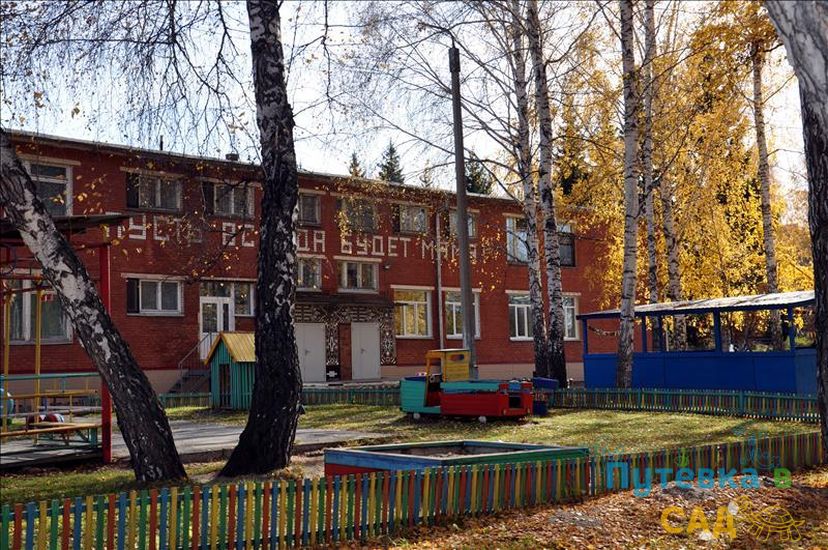 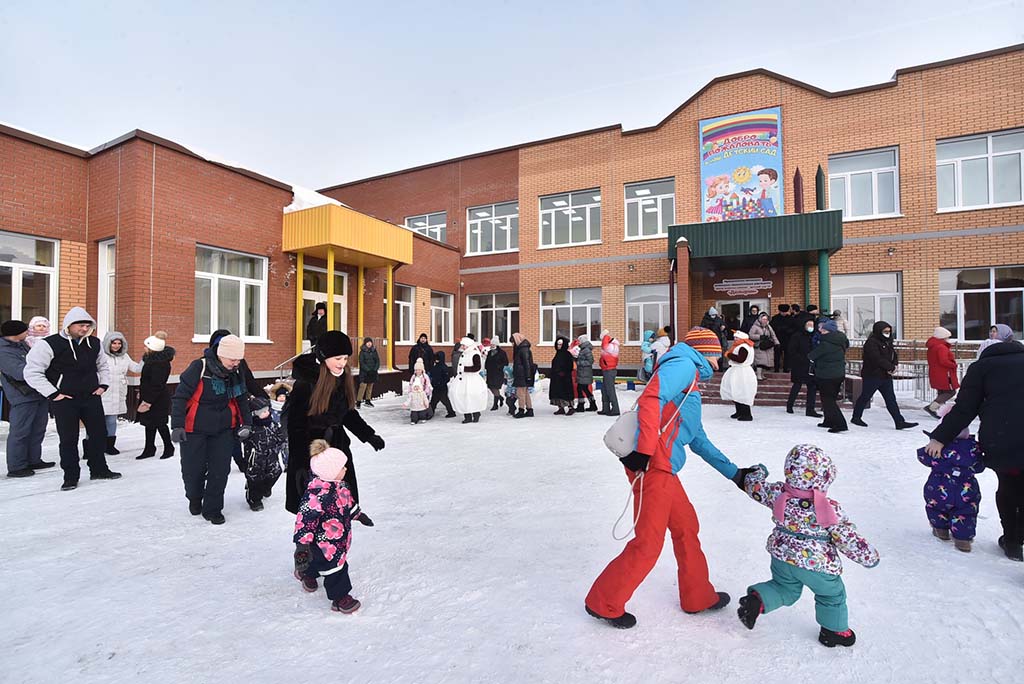 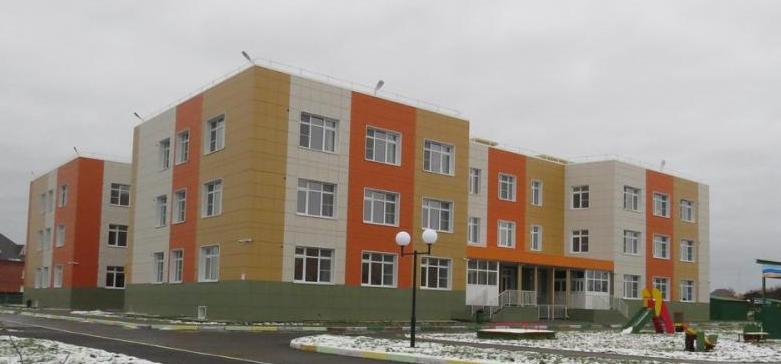 Воспитатель высшей категории Фельде Татьяна ПетровнаБердск2022 год.АКТУАЛЬНОСТЬ:Детский сад – является маленькой родиной для ребенка. Это то место, где дошкольник проводит большую часть времени. Для того чтобы дошкольный период запомнился ярко на всю жизнь, необходимо формировать представления о детском саде, как общем доме для детей и взрослых. К сожалению, дети и родители не знакомы с историей детского сада, его традициями. И нашей задачей является формирование представления о детском саде как о маленькой родине, о необходимости любить и беречь ее, знать ее историю и соблюдать традиции. В этом году нашему первому корпусу детского сада исполняется 50 лет! И в преддверии юбилея особенно актуально реализация проекта «Наш любимый детский сад!».Предполагаемый результат:В ходе реализации проекта у детей будут сформированы знания о нашем садике, о сотрудниках детского сада, помещениях детского сада.Цель: Сформировать и систематизировать представления детей о детском саде, его истории и традициях.Создать условия для развития свободной творческой личности ребенка.Укрепить связь с семьями воспитанников.Задачи:Расширение и уточнение представлений о профессиях людей, работающих в детском саду.Привлечь работников детского сада к взаимодействию с детьми.Расширить знания детей о жизни детского садаФормировать чувства взаимопомощи, дружелюбия у детей.Воспитывать у детей любовь и гордость к своему детскому саду, сотрудникам, бережное отношение к ценностям детского сада.Привлечь родителей к активному участию в реализации проекта.Тип проекта: социально-творческий.В дошкольном возрасте преобладает наглядно-образное мышление, вот почему вся работа была построена в этом направлении. Как известно, впечатления помогают лучше сформировать знания, увиденный и услышанный материал лучше усваивается.Участники проекта: Дети 5- 6 лет, их родители, воспитатели.Продукт проектной деятельности:-Оформление группы и приемной:-оформление фотовыставки «Когда мои родители были маленькие, они тоже ходили в детский сад!»;-коллективная творческая работа – открытка «С днем рождения, любимый детский сад!»;Срок реализации: проект охватывает период – октябрь, ноябрь .В ходе подготовительного этапа (октябрь) была подобрана литература, наглядный материал (стихи, песни, иллюстрации, видео презентации и т. д., продумана тематика детской деятельности, направления работы с родителями, темы бесед, разработан перспективный план совместной деятельности детей и взрослых.Основной этап :1. Работа педагогов и родителей.- подбор литературы, картинок и иллюстраций;- папка – передвижка для родителей «С юбилеем детский сад!»2. Работа педагогов и детейЗаучивание «Девиз группы».Беседы на тему: «Почему я люблю свой д/с», «Что мы делаем в д/с?»Слушание песни «Детский сад».Рассказы на тему: «Мои любимые игры в детском саду»Д/и «Кто работает в детском саду?»С/ р игра «Детский сад»Дидактическая игра «Узнай по голосу».Пальчиковая гимнастика:«Дружба», «Я и мои друзья», «Наша группа»Лепка «Дельфин»Чтение стихов про детский сад: «Чудеса в детском саду» (А. Бехтерев,«Чудо-сад» (Е. Григорьева)Беседы на тему «Правила поведения в детском саду»Конструирование «Детский сад »Беседа на тему «Мои друзья в детском саду».Загадки на тему «Детский сад»Рассматривание сюжетных картинок «Дети в детском саду».Рисование «Цветы в подарок детскому саду».Беседа на тему: «Хорошо у нас в детском саду».Беседа на тему «Профессии детского сада».Просмотр презентации: «Детский сад у нас хорошо, лучше сада не найдешь»Беседа на тему «Праздник в детском саду».Аппликация Коллективная работа “С днем рождения, садик!”На заключительном этапе созданы продукты проектной деятельности. 